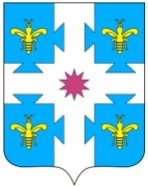 О внесении изменений в постановление администрацииКозловского района Чувашской Республики от 08.04.2016 №141Администрация Козловского района Чувашской Республики постановляет:Внести в постановление администрации Козловского района Чувашской Республики от 08.04.2016 № 141 «О создании районной санитарно-противоэпидемической комиссии» изменения, изложив пункт 1 в следующей редакции:«1. Создать районную санитарно-противоэпидемическую комиссию в следующем составе:Утемов С.Е. – заместитель главы администрации – начальник отдела сельского хозяйства и имущественных отношений администрации Козловского района (председатель комиссии);Макарова М.А. – главный врач БУ «Козловская ЦРБ ЧР им. И.Е. Виноградова» Минздрава Чувашии (заместитель председателя) (по согласованию);Германова Т.Г. – руководитель территориального отдела Управления Федеральной службы в сфере защиты прав потребителей и благополучия человека в Цивильском районе (заместитель председателя) (по согласованию);Зюляева А.А. – ведущий специалист-эксперт отдела сельского хозяйства и экологии администрации Козловского района (секретарь комиссии);Члены комиссии:Иванов Л.Г. – начальник БУ ЧР «Козловская районная станция по борьбе с болезнями животных» Госветслужбы Чувашии (по согласованию);Михайлова Н.А. – и.о. главного редактора АУ ЧР «Редакция Козловской районной газеты «Ялав» (Знамя)» Министерства цифрового развития, информационной политики и массовых коммуникаций Чувашской Республики (по согласованию);Рузанов И.Г. – заведующий сектором специальных программ администрации Козловского района;Алексеев А.К. – начальник отдела МВД России по Козловскому району (по согласованию);Манюкова Т.Н. – и.о. начальника финансового отдела администрации Козловского района».Признать утратившими силу:          - Постановление администрации Козловского района Чувашской Республики от   18.04.2018 г. № 219 «О создании районной санитарно-противоэпидемической комиссии»;          - Постановление администрации Козловского района Чувашской Республики от 27.11.2019 г. № 600 «О создании районной санитарно-противоэпидемической комиссии»;          - Постановление администрации Козловского района Чувашской Республики от 08.04.2020 г. № 157 «О создании районной санитарно-противоэпидемической комиссии»;          - Постановление администрации Козловского района Чувашской Республики от 01.10.2020 г. № 487 «О создании районной санитарно-противоэпидемической комиссии». Настоящее постановление вступает в силу со дня его подписания.Глава администрацииКозловского  района                                                                                                      А.Н. Людков                                                                        